Leoni’s new Cat 5e solution is universally flexible Assembled data cable provides potential for savings on adapters or drag chainsFriesoythe, 23 August 2016 – Leoni offers a novel and exceptionally flexible solution for wired, 100 MHz, Cat 5e data transfer. It consists of a coiled Cat 5e cable, an overmoulded angle grommet with an individually definable angle and a protected RJ45 socket as a floating terminal. Leoni’s solution stands out not only with its long-term distensibility and mobility, it also minimises losses in data transfer as well as space requirement and installation costs. Finally, it can replace such additional adapters as RJ45 gender changers or entire drag chains. Leoni has optimised all the components for wired data transfer involving flexible use of Cat 5e cable. To achieve this, the system supplier first changed the material of a Leoni Cat 5e cable in such a way that it can be coiled. Secondly, assembled connectors were overmoulded. The parts that may be connected can be angle grommets with individually definable angles or an additional, shielded RJ45 terminal. Leoni produces its coiled Cat 5e cables in any length and with an outer diameter of at least 25 mm. A cable jacket made of thermoplastic polyurethane (TPU) ensures high resistance to mechanical strain together with minor reset force. Under long-term testing, the Cat 5e transfer parameters of the assembled, coiled cable remained constant even after being repeatedly elongated. The cable also has UL Style 21527 (80°C/300 V) approval.Leoni fits the latch and customised angle of the assembly-capable grommet as well as the terminal with an additional shield and overmoulds it at low pressure with thermal fusion adhesive. This protects the connection not only mechanically, but also in thermal and electrical respects. The outcome of these modifications made by Leoni to existing components is a floating Cat 5e cable that is not only extremely flexible, but that also, in contrast to cables with RJ45 (gender changer) adapters, manages without an additional interface. It is particularly well suited to cable routing with vertical or horizontal paths. On stands or patient beds, for example, it can be a low-loss as well as space and cost saving alternative for mechanical cable routing.(2,286 characters incl. blanks) Related illustration material can be downloaded next to this release at   www.leoni.com/en/press/releases/details/leonis-new-cat-5e-solution-is-universally-flexible/About the Leoni GroupLeoni is a global supplier of wires, optical fibers, cables and cable systems as well as related services for the automotive sector and further industries. Leoni develops and produces technically sophisticated products from single-core automotive cables through to complete wiring systems. Leoni’s product range also comprises wires and strands, standardised cables, special cables and cable system assemblies for various industrial markets. The group of companies, which is listed on the German MDAX, employs more than 76,000 people in 32 countries and generated sales of EUR 4.5 billion in 2015.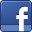 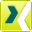 Contact person for trade press	Contact person for economic pressBirte Wendeln	Dr. Bernd BuhmannMarketing Business Unit Healthcare	Corporate Communications&MarketingLEONI Special Cables GmbH	LEONI AGPhone	+49 (0)4491-291-173	Phone	+49 (0)911-2023-323Fax	+49 (0)4491-291-5173	Fax	+49 (0)911-2023-231E-mail	birte.wendeln@leoni.com 	E-mail	presse@leoni.com